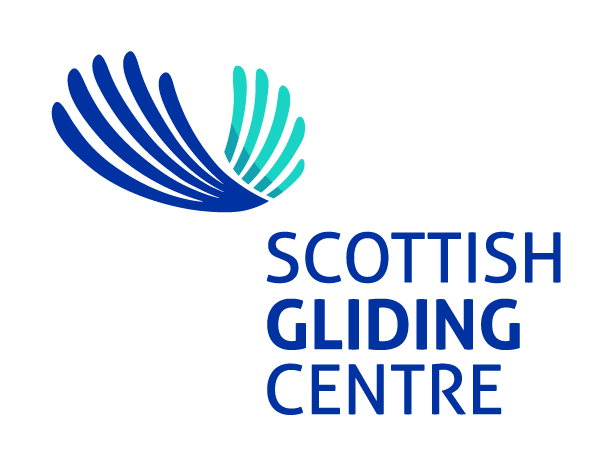  Cadet Scholarship Scheme  ApplicationCadet DetailsYour ApplicationParents & GuardiansYoung pilots at the Scottish Gliding Centre join as a ‘Junior’ member by default and benefit from a reduced annual membership fee.The Cadet Scholarship Scheme is an additional support scheme capped at 10 places and is subsidised by other members of the Scottish Gliding Centre. The scheme aims help young people who otherwise would be unable to take up, or sustain, gliding as a hobby. To ensure places go to those who need it most, by signing this form, you are declaring that :There is a financial need to apply for the scholarshipThe prospective cadet will abide by requirements of the scheme in relation to attendance, volunteering effort, and conduct outlined in the Cadet Scholarship Scheme document on the club Wiki.Print Name——————————————————-Signature——————————————————-Date——————————————————-NameMembership NumberAddressEmail AddressTelephone NumberWhy are you applying for the Cadet Scholarship Scheme?What are your aims in gliding/aviation in general?Please list what volunteer activities you’re involved in at the club? (e.g. logging, wing running, etc)How often can you attend the club? (Weekly, Monthly etc)Full NameAddressEmailMobile